Преподаватель Шавкунова Е.В.I8 (1класс) Все задания выполняются в нотных тетрадка.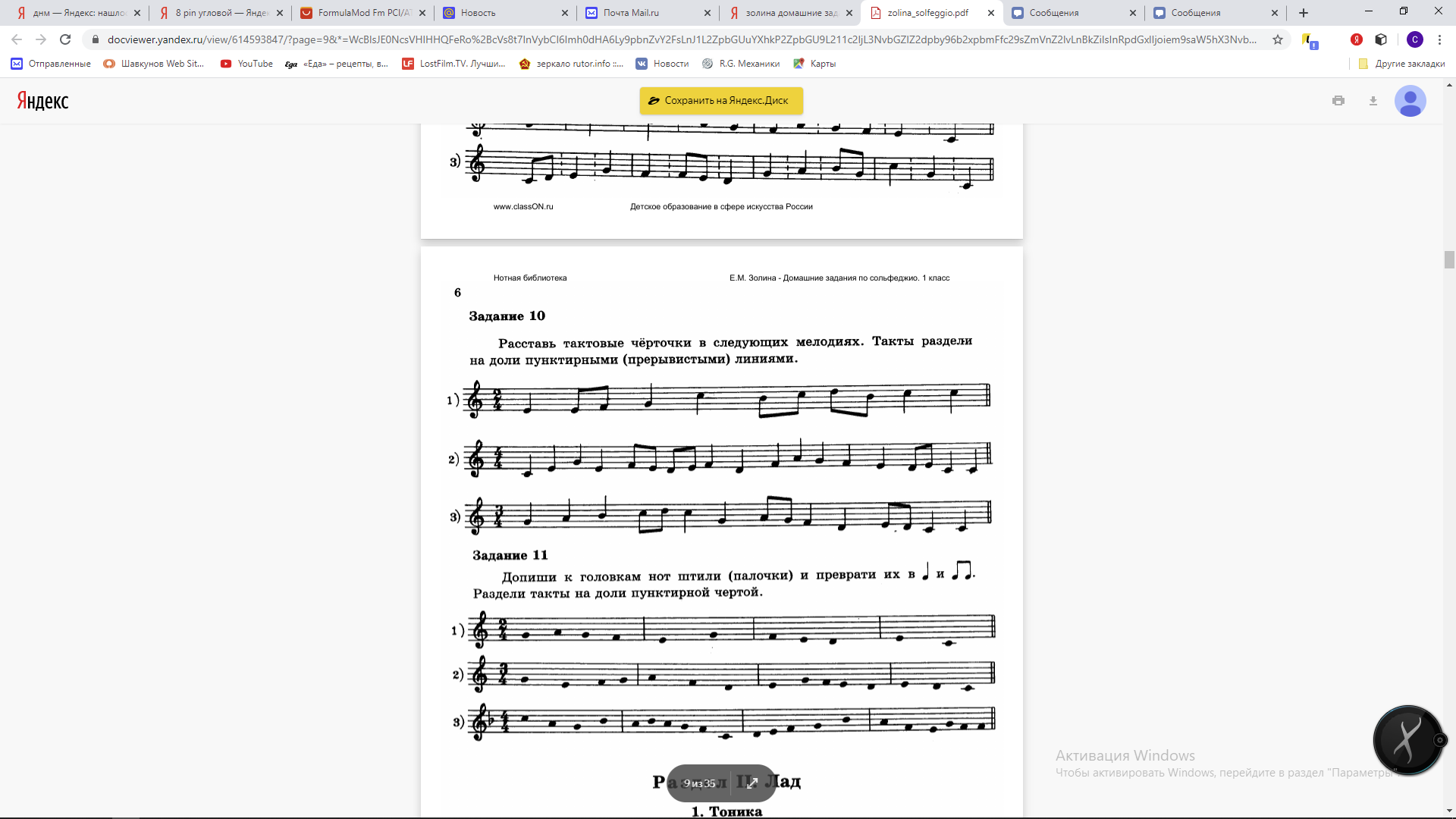 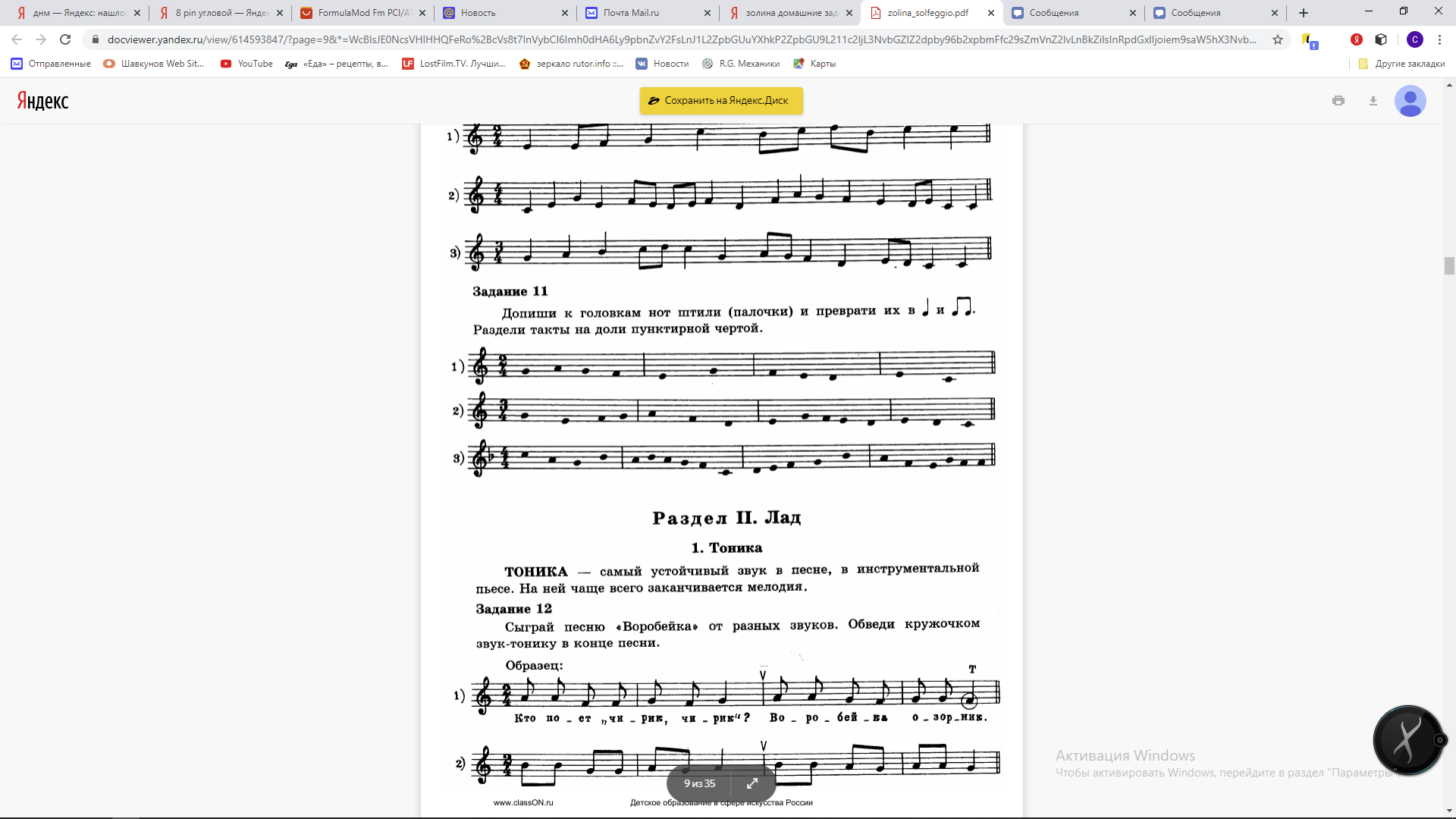 